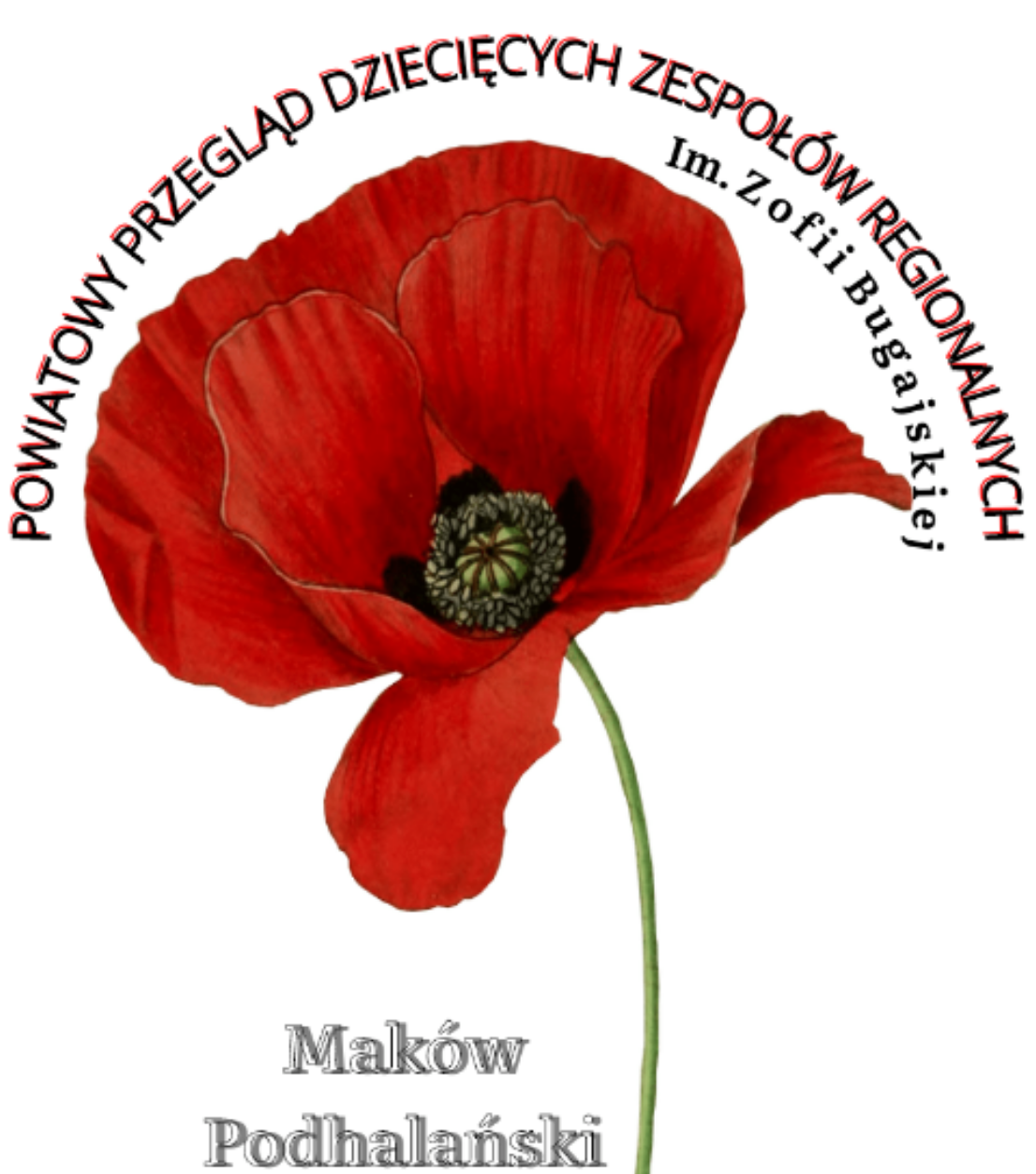 IX POWIATOWY PRZEGLĄD DZIECIĘCYCH ZESPOŁÓW REGIONALNYCHIM. ZOFII BUGAJSKIEJ W MAKOWIE PODHALAŃSKIM 6 MAJA 2023 r.Pełna nazwa Zespołu:_______________________________________________Adres: _________________________________________________________Gmina: _________________________________________________________Rok powstania zespołu:Liczba członków zespołu: Liczba opiekunów wraz z kierowcą: 1. Instruktor _______________________2. Kierownik ____________________tel. ______________________e-mail____________________3. Dane osoby upoważnionej do reprezentowania zespołu:Imię i nazwisko ___________________________________ Adres___________________________________________________Telefon __________________________________________e-mail: __________________________________________tytuł programu: _________________________________________________________________czas trwania: ______________________________________________________dodatkowe informacje o programie:..............................                                                       …..........................................(miejscowość i data)                                                     (podpis osoby upoważnionej)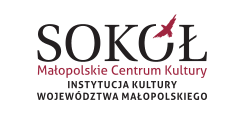 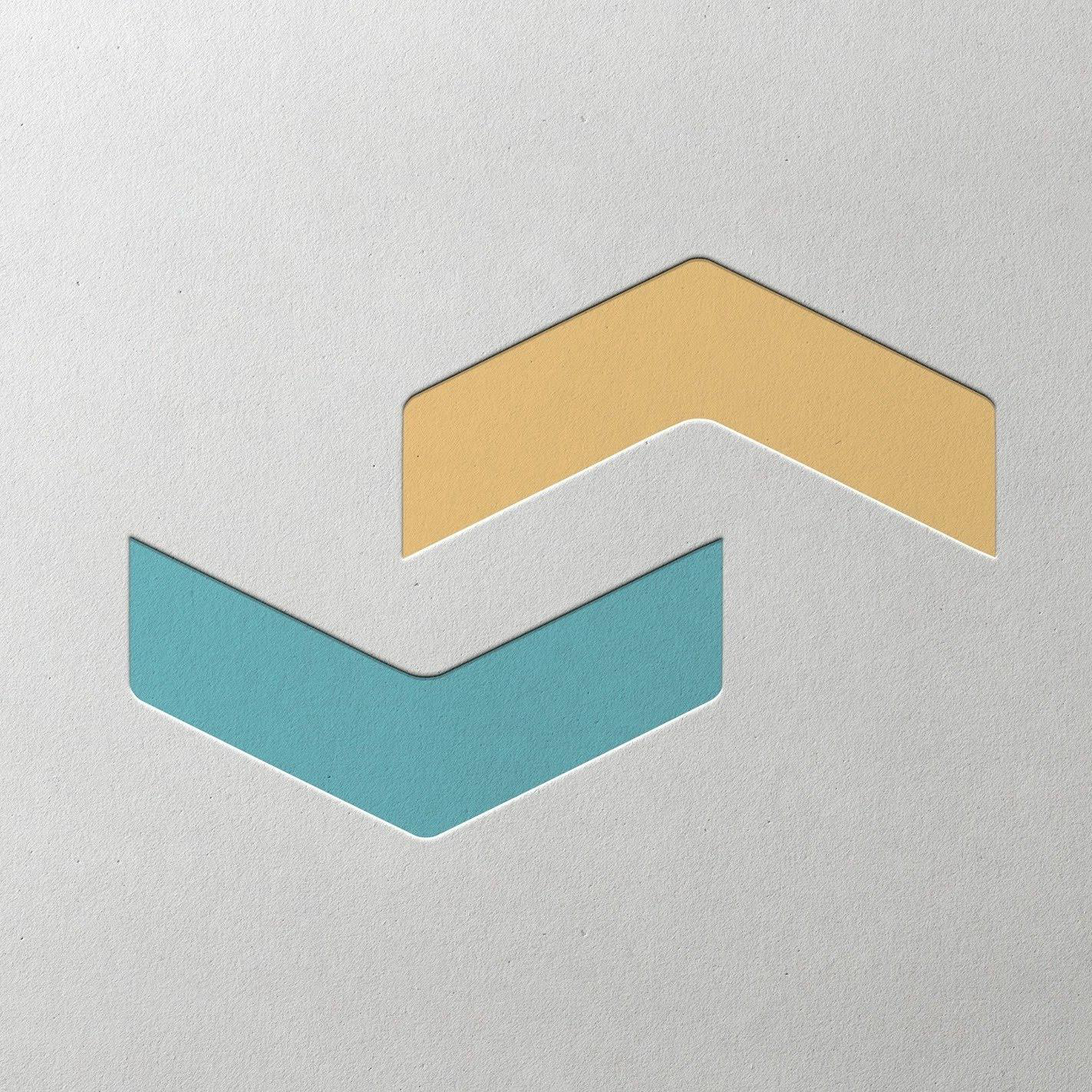 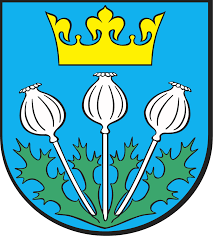 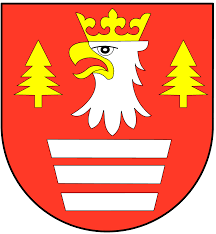 OŚWIADCZENIAOsoba upoważniona do reprezentowania zespołu oświadcza, że:- jest właściwie umocowana do reprezentacji, w tym dysponowania prawami autorskimi i udostępniania danych osobowych, również w zakresie rozpowszechnia wizerunku, imienia i nazwiska i wieku członków, osiągnięć, przynależności do zespołu oraz pozostałymi danymi niezbędnymi do uczestnictwa w konkursie i jest to w stanie wykazać;- przekazała uczestnikom oraz pozostałym osobom obsługującym zespół, iż administratorem danych osobowych jest organizator wydarzenia Miejska Biblioteka Publiczna w Makowie Podhalańskim reprezentowana przez Dyrektor Teresę Nitoń, z siedzibą: 34-220 Maków Podhalański ul. 3-Maja 24, tel. 33 877 13 41, a w przypadku publikacji w profilu www.facebook.com/makowskakultura, za publikację odpowiada też właściciel marki Facebook, którym jest Meta 1601 S. California Ave, Palo Alto, CA 94304, USA oraz podmiot zależny Facebook Ireland Ltd. 4 Grand Canal Square Grand Canal Harbour Dublin 2 Ireland i jak każdy kanał medialny ma własną politykę dotyczącą sposobu przetwarzania i ochrony danych osobowych oraz współorganizator Starostwo Powiatowe w Suchej Beskidzkiej , z siedziba:    34-200 Sucha Beskidzka ul. Kościelna 5b, tel. 33 875 78 00Wskazani Administratorzy powołali Inspektorów Ochrony Danych, z którymi można się kontaktować: iod@makow-podhalanski.pl lub https://www.facebook.com/help/contact/540977946302970 albo na ich adresy pocztowe.Dane osobowe będą przetwarzane na podstawie dobrowolnej zgody z art. 6 ust. 1 lit. a) RODO, w celu działań informacyjno-promocyjnych, w tym publikacji wizerunku w środkach masowego przekazu, portalach internetowych i profilach administratorów w mediach społecznościowych, telewizji, prasie, materiałach informacyjnych oraz publikacjach rozmieszczanych w miejscach publicznych, w tym rozpowszechniania wizerunku na zasadach art. 81 ust. 1 ustawy z dnia 4 lutego 1994 r. o prawie autorskim i prawach pokrewnych.Dane osobowe nie będą udostępniane podmiotom innym niż upoważnione na podstawie przepisów prawa. Mogą być udostępnione innym podmiotom realizującym obsługę prawną, finansową, informatyczną, pocztową, ubezpieczeniową. W przypadku rozpowszechniania danych na profilu Facebook, może nastąpić przekazanie danych do innych państw, gdzie obowiązują inne przepisy niż RODO, w tym do „państwa trzeciego” – Stanów Zjednoczonych Ameryki – gdzie odbiorcą jest Meta 1601 S. California Ave, Palo Alto, CA 94304, USA oraz podmioty zależne (np. WhatsApp Inc., Oculus VR, Wit.Al. Inc…) - więcej na https://www.facebook.com/policies?ref=pf. W takim przypadku, Meta deklaruje wykorzystywanie typowych klauzul umownych zatwierdzonych przez Komisję Europejską – więcej https://ec.europa.eu/info/law/law-topic/data-protection/international-dimension-data-protection/adequacy-decisions_en i opieranie się na decyzjach Komisji Europejskiej stwierdzających odpowiedni stopień ochrony danych w odniesieniu do określonych krajów – więcej: https://www.facebook.com/privacy/explanation.Dane osobowe będą przechowywane przez okres niezbędny do realizacji celów, w tym również obowiązku archiwizacyjnego wynikającego z przepisów prawa oraz dochodzenia lub obrony przed roszczeniami. Mogą być również usuwane na podstawie regulaminów podmiotów publikujących dane.Uczestnik/rodzic/opiekun ma prawo dostępu do swoich danych osobowych oraz możliwości ich sprostowania, usunięcia lub ograniczenia przetwarzania i prawo do wniesienia sprzeciwu wobec takiego przetwarzania oraz skargi do Prezesa Urzędu Ochrony danych Osobowych. W celu realizacji swoich praw każdy podmiot danych może kontaktować się z wybranym administratorem.Zgoda na przetwarzanie może być cofnięta w każdym momencie, bez wpływu na zgodność z prawem przetwarzania, którego dokonano na podstawie zgody przed jej cofnięciem.Podanie danych ma charakter dobrowolny, aczkolwiek konsekwencją odmowy ich podania jest brak możliwości udziału w konkursie.Dane nie będą przetwarzane w sposób zautomatyzowany, nie będą profilowane przez Bibliotekę oraz kojarzone z innymi danymi osobowymi.Więcej informacji można uzyskać u administratorów danych.